                                        CV (curriculum vitae)Abdullah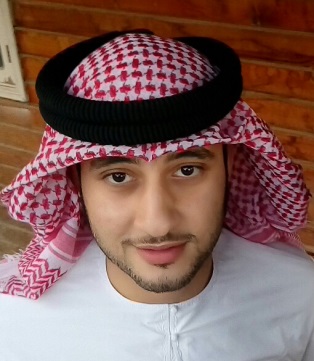 Abdullah.366654@2freemail.com   Skills and achievements:- I've got good communication skills like speaking with people properly etc.Use Microsoft word and excel very well.Worked in the media office of H.H. Sheikh Hazza bin Khalifa Al Nahyan media office as a presenter for 1year. Worked in the Q.C department of union cement company for 1 year.Worked in DU Telecommunications Company as CSR (Customer Service Representative) for premium customers for 1 year. I was a part of the government summit support team 2015.Worked in the RTA (Roads & Transport Authority) as customer service for 1 Year. Working in Mohammed Bin Rashid Housing Establishment as customer service.Education:- I'm a 2nd year student in media and journalism at university of corner stone International studies. Got 75% in high school and got graduated from saeed bin jubair school (Al Nakheel school) Interests:- I write poets and got appreciation letter from HH sheikh Taleb Bin Saqr Bin Mohamed Al Qasimi. Horse riding. Football etc. Other information:- I've got driving license (Automatic) I speak Arabic and English perfectly. My visa is employee visa.Personal details:-I'm 22 years old.I'm Muslim.I'm Egyptian from Cairo and born in UAE.